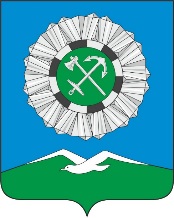 Российская ФедерацияИркутская областьСлюдянский районСЛЮДЯНСКОЕ МУНИЦИПАЛЬНОЕ ОБРАЗОВАНИЕГОРОДСКАЯ ДУМАРЕШЕНИЕ  г. Слюдянкаот 30.01.2020г № 11 IV-ГД Об отчете председателя ревизионной комиссии Слюдянского муниципального образования за 2019 год	На основании статьи 15 Положения о ревизионной комиссии Слюдянского муниципального образования, утвержденного решением Думы Слюдянского муниципального образования от 27.12.2018 №60 IV-ГД, статьи 19 Федерального закона от 07.02.2011 № 6-ФЗ «Об общих принципах организации и деятельности контрольно-счетных органов субъектов Российской Федерации и муниципальных образований» и руководствуясь ст. 33 Устава Слюдянского муниципального образования, зарегистрированного Главным управлением Министерства юстиции Российской Федерации по Сибирскому Федеральному округу от 23 декабря 2005 года  № RU 385181042005001, с изменениями и дополнениями, зарегистрированными Управлением Министерства юстиции  Российской Федерации по Иркутской области от 15 января 2020 года № RU 385181042020001, ГОРОДСКАЯ ДУМА решила:Принять к сведению отчет председателя ревизионной комиссии Слюдянского муниципального образования за 2019 год (приложение №1).Опубликовать настоящее решение в газете «Славное море» или в приложении к данному периодическому изданию, а также разместить на официальном сайте Слюдянского муниципального образования в сети «Интернет».Председатель Думы Слюдянскогомуниципального образования                                                                                            А.В. ТимофеевПриложение №1к решению Думы Слюдянскогомуниципального образованияот 30.01.2020г № 11  IV-ГДОтчето работе ревизионной комиссииСлюдянского муниципального образованияза 2019 годОтчет о работе ревизионной комиссии Слюдянского муниципального образования (далее – РК) за 2019 год подготовлен в соответствии со ст. 15 Положения о ревизионной комиссии Слюдянского муниципального образования (далее – Положение о РК), утвержденного решением Думы Слюдянского муниципального образования от 27.12.2018 №60 IV-ГД, статьей 19 Федерального закона от 07.02.2011 № 6-ФЗ «Об общих принципах организации и деятельности контрольно-счетных органов субъектов Российской Федерации и муниципальных образований» (далее – №6-ФЗ), содержит информацию о работе РК за 2019 год и является одной из форм реализации принципа гласности в деятельности контрольного органа Слюдянского муниципального образования. В соответствии с Положением о РК и №6-ФЗ в 2019 году председателем РК осуществлялись следующие полномочия:Утвержден план работы РК на 2019 год.Подготовлен и представлен на рассмотрение Думы Слюдянского муниципального образования годовой отчет о работе РК за 2018 год.Обеспечено информационное взаимодействие с контрольно-счетной палатой Иркутской области в части предоставление запрашиваемых данных.Обеспечено проведение совместных контрольных мероприятий с прокуратурой Слюдянского района, в том числе в феврале 2019 года проведена проверка исполнения налогового законодательства МУП «Информационно-расчетный центр Слюдянского муниципального образования", в апреле 2019 года проведена проверка исполнения бюджетного и трудового законодательства администрацией Култукского городского поселения. В результате контрольных мероприятий директору МУП «Информационно-расчетный центр Слюдянского муниципального образования" и главе Култукского городского поселения направлены предписания об устранении допущенных нарушений.Обеспечено проведение совместных контрольных мероприятий с контрольно-счетной платой Иркутской области, в том числе: в сентябре 2019 года проведен анализ финансового обеспечения реализации полномочий администрацией Слюдянского городского поселения в сфере обращения с твердыми коммунальными отходами, в октябре 2019 года проведена проверка законного и эффективного использования средств областного и местного бюджетов, направленных на оплату проектных работ, услуг по проведению экспертизы в строительстве в 2016-2018 годах и истекшем периоде 2019 года. По результатам контрольных мероприятий со стороны администрации Слюдянского городского поселения нарушения не выявлены.Проведен контроль за исполнением бюджета Слюдянского муниципального образования (осуществлена внешняя проверка годового отчета об исполнении бюджета Слюдянского муниципального образования за 2018 год), в том числе финансово-экономическая экспертиза исполнения в 2018 году проектов народных инициатив и следующих муниципальных программ:- «Развитие жилищно-коммунального хозяйства Слюдянского муниципального образования» на 2015-2020 годы; - «Доступное жилье на территории Слюдянского муниципального образования» на 2015-2020 годы; - «Благоустройство Слюдянского муниципального образования» на 2015-2020 годы; - «Развитие транспортного комплекса и улично-дорожной сети Слюдянского муниципального образования» на 2015-2020 годы; - «Формирование современной городской среды на территории Слюдянского муниципального образования» на 2018-2022 годы;- «Совершенствование механизмов управления Слюдянским муниципальным образованием» на 2015-2020 годы; - «Безопасный город» на 2017-2020 годы; - «Развитие культуры, досуга, физической культуры и спорта Слюдянского муниципального образования» на 2015-2020 годы;- программы комплексного социально-экономического развития Слюдянского муниципального образования на 2017-2022 годы.Проводился регулярный контроль за планированием бюджета Слюдянского муниципального образования на 2019 год и на плановый период 2020 и 2021 годов (10 раз проводилась финансово-экономическая экспертиза проекта решения Думы Слюдянского муниципального образования «О внесении изменений в решение Думы Слюдянского муниципального образования от 27.12.2018 №58 IV-ГД "О бюджете Слюдянского муниципального образования на 2019 год и на плановый период 2020 и 2021 годов»»).Регулярно проводилась финансово-экономическая экспертиза проектов нормативно-правовых актов администрации Слюдянского городского поселения в части, касающейся финансовых обязательств, в том числе экспертиза проектов изменений в муниципальные программы:«Развитие жилищно-коммунального хозяйства Слюдянского муниципального образования» на 2019-2024 годы, утвержденная постановлением администрации Слюдянского городского поселения от 27.12.2018 №1183; «Доступное жилье на территории Слюдянского муниципального образования» на 2019-2024 годы, утвержденная постановлением администрации Слюдянского городского поселения от 27.12.2018 №1290;«Благоустройство Слюдянского муниципального образования» на 2019-2024 годы, утвержденная постановлением администрации Слюдянского городского поселения от 27.12.2018 №1292;«Развитие транспортного комплекса и улично-дорожной сети Слюдянского муниципального образования» на 2019-2024 годы», утвержденная постановлением администрации Слюдянского городского поселения от 27.12.2018 №1291;«Поддержка приоритетных отраслей экономики Слюдянского муниципального образования» на 2019-2024 годы, утвержденная постановлением администрации Слюдянского городского поселения от 27.12.2018 №1294;«Безопасный город» на 2019-2024 годы, утвержденную постановлением администрации Слюдянского городского поселения от 27.12.2018 №1865;«Совершенствование механизмов управления Слюдянским муниципальным образования» на 2019-2024 годы, утвержденная постановлением администрации Слюдянского городского поселения от 27.12.2018 №1295;«Создание условий для организации досуга и обеспечения жителей Слюдянского муниципального образования услугами культуры и спорта» на 2019-2024 годы, утвержденная постановлением администрации Слюдянского городского поселения от 27.12.2018 №1296;«Формирование современной городской среды Слюдянского муниципального образования» на 2018-2024 годы, утвержденная постановлением администрации Слюдянского городского поселения от 30.11.2017 №1361; «Комплексное и устойчивое развитие градостроительной деятельности и земельных отношений на территории Слюдянского муниципального образования» на 2019-2024 годы», утвержденная постановлением администрации Слюдянского городского поселения от 27.12.2018 №1299;«Повышение качества управления муниципальным имуществом Слюдянского муниципального образования» на 2019-2024 годы», утвержденная постановлением администрации Слюдянского городского поселения от 27.12.2018 №1298.Обеспечено регулярное проведение финансово-экономической экспертизы проектов нормативно-правовых актов Думы Слюдянского муниципального образования, в том числе:- «О принятии стратегии социально-экономического развития Слюдянского муниципального образования на 2019-2030 годы»;- «О внесении изменений в Положение о бюджетном процессе в Слюдянском муниципальном образовании»;- «Об утверждении Положения об оплате труда муниципальных служащих в Слюдянском муниципальном образовании» и внесение изменений в него;- «Об утверждении Положения об оплате труда выборных должностных лиц местного самоуправления в Слюдянском муниципальном образовании»;- «О внесении изменений в решение Думы Слюдянского муниципального образования от 31.10.2013 № 59 III - ГД «О создании муниципального дорожного фонда Слюдянского муниципального образования»»;- «О согласовании перечня передаваемого имущества из муниципальной собственности МО Слюдянский район в собственность Слюдянского муниципального образования»;- «Об утверждении Положения об установлении тарифов на предоставляемые услуги и выполняемые работы муниципальными предприятиями и учреждениями на территории Слюдянского муниципального образования»;- «О внесении изменений в программу «Комплексное развитие социальной инфраструктуры Слюдянского муниципального образования на 2018-2031 годы», утвержденную решением Думы Слюдянского муниципального образования от 28.06.2018 №37IV-ГД»;- «Об утверждении порядка формирования, ведения, ежегодного дополнения и опубликования перечня муниципального имущества Слюдянского муниципального образования, свободного от прав третьих лиц, предназначенного для предоставления во владение и (или) пользование субъектам малого и среднего предпринимательства и организациям, образующим инфраструктуру поддержки субъектов малого и среднего предпринимательства, а также порядка и условий предоставления указанного имущества в аренду";- «Об утверждении структуры администрации Слюдянского городского поселения».Всего за 2019 год проведено 169 экспертно-аналитических мероприятия, из них 6 контрольных мероприятий. РК обработано 190 писем входящей корреспонденции, утверждено 16 распоряжений по основной деятельностиПредседателем РК принято активное участие в следующих мероприятиях:- с 11 по 14 марта 2019 года пройдены курсы повышения квалификации по теме «Государственный финансовый контроль и эффективность финансовых проверок»;- 27 марта 2019 года совещание Совета контрольно-счетных органов Иркутской области на тему «Актуальные вопросы внешнего государственного (муниципального) финансового контроля»;- 23-24 сентября 2019 года выездное заседание Совета контрольно-счетных органов Иркутской области и семинар-совещание контрольно-счетных органов.Утвержден план работы РК СМО на 2020 год.Регламент РК СМО, стандарты проведения внешнего муниципального финансового контроля, а также отдельные заключения РК СМО утверждены и размещены на сайте Слюдянского муниципального образования в сети «Интернет» https://www.gorod-sludyanka.ru во вкладке «КСО». Председатель ревизионной комиссииСлюдянского муниципального образования                                                                    С.Б. Адамова